THE NEBRASKA WATER ENVIRONMENT ASSOCIATION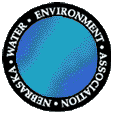 STUDENT SCHOLARSHIP APPLICATION2017Please print and fill out the application or complete the application electronically.Name of applicant:	___________________________________Home address:  	___________________________________	___________________________________	___________________________________	___________________________________School address:  	___________________________________	___________________________________	___________________________________	___________________________________Phone: Home:  	___________________________________Phone: Work:  	___________________________________E-mail Address:	___________________________________Are you currently a student member of Water Environment Federation (WEF): (yes / no).  Membership or membership application is required for eligibility.If not currently a student member:  By my signature below, I hereby certify that I have completed and submitted an application for membership to WEF:							________________________________							  		signatureEducational Background:  Submit one copy of your transcript (unofficial transcripts are acceptable).Cumulative GPA:  ________					Status: Undergraduate / Graduate									(circle one)List any scholarships or grants received in the last two years (use additional paper if needed):(complete second page of application)Although this award is not a need-based scholarship, please explain in a short paragraph why you feel this award would be helpful as you pursue your degree program.List two references below that are familiar with your work habits and personality.  Professionals in the water environment field are preferred.1. 	Name: ________________________		2. Name: ____________________________Title: ____________________________ 	Title: _______________________________Address: _________________________ 	Address: _____________________________________________________________	_____________________________________________________________________	____________________________________Phone : ___________________________ 	Phone: _____________________________e-mail: ___________________________	e-mail: _____________________________Submit a one-page paper describing your career interests and objectives, and how you envision using your education to enhance the water environment.  As part of this paper, describe any involvement and/or experiences you may have in the field of water environment, either from employment, student club, volunteer organizations, or other community involvement.Selection Criteria and Application Ranking are described on the following page.Your completed application should be submitted electronically in a pdf file to Dr. Li (xuli@unl.edu) by Wednesday, October 18th.  If you are unable to provide your application in a pdf file, please submit the hard copy of your application by the same deadline to:	Lincoln				       Omaha	Dr. Xu Li	Dr. George Hunt	N117 SEC Link	206E PKI Building	Civil Engineering	Civil Engineering		University of Nebraska	University of Nebraska	Lincoln, NE 68583-6105	Omaha, NE 68182-0178Application Ranking and Selection Criteria

The key criterion in evaluation and ranking applications is: "the prospect for long-term contribution that the granting of an award will make to the water environment field."  Ranking preference is given to applicants who provide a well-written, succinct and convincing statement as to their work's potential long-range impact on the field, and whose applications address some of the additional criteria described below.
Additional Criteria:Academic Merit:  For undergraduate and graduate students, we consider a grade point average along with course selection, credit load, and undergraduate/graduate experiences. Students should also be actively involved in extracurricular activities.Professional Development:  Students must demonstrate a commitment to professional development as part of the their application package.  This will likely take the form of being a member of one or more professional societies, with involvement in the professional societies.  Additional consideration will be given for involvement and leadership in WEF and/or AWWA/WEF student chapter.Unusual Force of Character:  Students who have overcome obstacles related to health, family, social, educational or economic disadvantages are encouraged to apply. Any circumstance that shows strength of character and potential for achievement should be stated in your application.Community Service:  The committee considers not simply your community service but, more importantly, the impact your service has had on a particular individual or group. The committee considers volunteerism, service learning, field-work or internships that show civic responsibility and engagement. Demonstrated experience leading groups and providing direction to others including teaching, training, organizing, managing and carrying more responsibility on the part of a group or organization will also be considered.Financial Need:  The committee considers how students are financing their education. Students applying for scholarships that have a financial need should clearly state in their application how many hours per week they work.Multiple Year Applications.  Prior year applicants are encouraged to apply in subsequent years, regardless of whether they were awarded a scholarship in prior years. If awarded scholarships in prior years, their applications should show additional potential contribution to the water environment beyond that for which their first application was awarded.